VSEM PROSTOVOLJNIM GASILSKIM DRUŠTVOMNa osnovi programa dela Komisije za mladino GZ Horjul za leto 2014 organiziramo:11. OBČINSKI KVIZ GASILSKE MLADINE »2014«ki bo v soboto, 12. aprila 2014, ob 9.00 v OŠ HORJULKviz bo potekal v organizaciji mladinske komisije GZ Horjul, v sodelovanju z mladinsko komisijo GZ Dolomiti in GZ Brezovica. Vsako društvo, ki prijavi ekipo/-e na tekmovanje, mora ob prijavi navesti tudi 1 sodnika. Če sodnikaiz tega društva na dan tekmovanja ne bo (če kdo ne more, zboli, itd., je potrebno najti zamenjavo),vse ekipe iz tega društva ne bodo mogle tekmovati. Ne glede na število ekip, ki nastopijo izposameznega društva, je število sodnikov, ki jih morajo zagotoviti enako (npr. če nastopi le 1 ekipa,zagotovijo 1 sodnika in če nastopi 6 ekip, zagotovijo 1 sodnika)Če ob prijavi društvo ne navede sodnikov, je prijava neveljavna.UDELEŽBATekmovanje je odprtega tipa, to pomeni, da iz vsakega PGD lahko nastopita po dve ekipi v vsakikategoriji (max. šest ekip) in v skladu s pravili za izvedbo kviza (pravila so priloga razpisa).KATEGORIJE (ekipo sestavljajo trije člani*)kategorija PIONIRJI: pionirke, pionirji ali mešano - od 7 do 11 let; (letniki 2003 - 2007)kategorija MLADINCI: mladinke, mladinci ali mešano - od 12 do 16 let; (letniki 1998 – 2002)kategorija GASILCI PRIPRAVNIKI: gasilke pripravnice, gasilci pripravniki ali mešano - od 16 do 18 let; (letniki 1996 – 1998)Tekmovalci letnika 1998 (16 let) lahko tekmujejo v kategoriji mladincev ali gasilcev pripravnikov.*V ekipi treh, je lahko samo eden od tekmovalcev mlajši od razpisane starosti za posamezno kategorijo!Vsaka ekipa mora imeti tudi svojega mentorja, ki je odgovoren za ekipo in jih spremlja po tekmovalnem prostoru. Če ekipa nima svojega mentorja je diskvalificirana. Posamezen mentor NE more biti mentor dvema ali več ekipam, ampak samo eni ekipi. Tekmovalne discipline:PIONIRJI* za pionirje so vsa vprašanja in odgovori zapisani z velikimi tiskanimi črkamiMLADINCIGASILCI PRIPRAVNIKILITERATURAŠTAFETNO TEKMOVANJEPri vajah štafetno vezanje vozlov in navezave orodji(vse kategorije), ter štafetno spoznavanje gasilskega orodja(pionirji in mladinci), če pride do hkratnega starta vseh treh tekmovalcev, sodnik le te ustavi in jih opozori, da se vaja izvaja štafetno. V kolikor tekmovalci hkrati startajo drugič, se ekipo diskvalificira.ŠTARTNINAŠtartnina za posamezno ekipo je 15 EUR, ki se plača ob prijavi ekipe do vključno 2.aprila 2014 na TRR št. SI56-0202-7008-8954-341, GZ Horjul, Slovenska cesta 7, 1354 Horjul, s pripisom: KVIZ 2014 – štartnina. PRIJAVAPrijave je potrebno poslati na priloženih obrazcih do vključno 2.4.2014 po elektronski pošti na naslov: gzhorjul@gmail.com. Prijava je sprejeta, ko dobite odgovor/potrdilo o prejemu.Kasnejših ali nepopolnih prijav ne sprejemamo!INDENTIFIKACIJA IN PRIJAVA EKIP NA DAN TEKMOVANJA:Na dan tekmovanja se bo ekipe preverjalo na podlagi prijave in izkaznice pionirja in mladinca s sliko(nova ali stara) ali gasilsko izkaznico.  30 minut pred začetkom tekmovanja se vsaka ekipa javi pri A komisiji, kjer dobi ocenjevalni list in ustrezna navodila.UNIFORMIRANOSTZa mentorje je obvezna udeležba v gasilskih delovnih uniformah. Za tekmovalce udeležba v gasilskihdelovnih uniformah ni obvezna. Tekmovalci morajo s seboj obvezno imeti copate! Brez copat ekipa ne more pristopiti k tekmovanju!OCENJEVANJE:Začetno število točk je 500.Pravila in točkovanje za izvedbo kviza so priloga razpisa.KOMISIJA ZA PRITOŽBE:Komisijo za pritožbe sestavljajo člani B komisije. Ekipe pritožbe oddajo na B komisiji v času 15 minutpo zadnji opravljeni nalogi. Pritožbe, ki ne bodo oddane v 15 minutah po zadnji opravljeni nalogi, nebodo obravnavane.NAGRADE:Vse ekipe prejmejo pisna priznanja, najboljše tri ekipe v posamezni kategoriji (in posamezni zvezi)prejmejo medalje, najboljše tri ekipe v skupni razvrstitvi pa prejmejo pokale.TEKMOVANJE EKIPE IZVEN KONKURENCE:Ekipa tekmuje izven konkurence, če pride ekipa na tekmovanje brez izkaznice pionirja in mladinca ssliko (nova) ali gasilske izkaznice ali se ugotovi, da je eden izmed članov ekipe starejši, kot sopredpisane letnice za določeno kategorijo.DISKVALIFIKACIJA EKIPE:Če se mentor ali katerikoli član ekipe neprimerno obnaša in se ne drži predlaganih pravil, se ekipadiskvalificira. Ekipo se diskvalificira, če na tekmovanje pridejo brez copat. Posledično se jo izbriše izseznama tekmovalnih enot in ne prejme priznanj za sodelovanje na tekmovanju.Morebitna spremembe ali dopolnitve razpisa bodo objavljene na spletni strani GZ Dolomiti(http://www.gasilskazveza-dolomiti.si).Priporočamo, da imajo člani ekip s seboj tudi zdravstvene kartice. Tekmovanje poteka na lastnoodgovornost.Z gasilskimi pozdravi na pomočGZ BrezovicaKomisija za mladinoPetra ZegaGZ Dolomiti Komisija za mladino Mihaela PlestenjakGZ HorjulKomisija za mladinoStane TrobecPriloge:Pravila in točkovanje za izvedbo kviza,PrijavnicePRAVILA IN TOČKOVANJE ZA IZVEDBO KVIZA:»DRŽI« ali »NE DRŽI«:PIONIRJI, MLADINCI in GASILCI PRIPRAVNIKI:Ekipa odgovarja na 10 vprašanj iz gasilske tematike tako, da obkroži pravilno trditev »DRŽI« ali »NE DRŽI«. OCENJEVANJE:PRVA POMOČ:PIONIRJI, MLADINCI in GASILCI PRIPRAVNIKI:Ekipa odgovarja na 10 vprašanj iz prve pomoči tako, da obkroži pravilno trditev z »a, b ali c«. OCENJEVANJE:POŽARNA PREVENTIVA:PIONIRJI, MLADINCI in GASILCI PRIPRAVNIKI:Vsaka ekipa dobi po 20 vprašanj. Pionirji odgovarjajo z obkroževanjem tako, da obkrožijo črko pred pravilno trditvijo. Mladinci in gasilci pripravniki odgovarjajo pisno na 15 vprašanj z obkroževanjem (obkrožijo črko pred pravilno trditvijo) in na 5 vprašanj odgovorijo opisno.OCENJEVANJE:Pisni del kviza lahko traja največ 30 minut!GASILSKA ZNANJA:PIONIRJI, MLADINCI in GASILCI PRIPRAVNIKI:Vsebina vprašanj je razdeljena v dva sklopa. Vodja kviza določi dve tekmovalni ekipi, ki izžrebajo po 5 številk za vsako tematiko in pod katerimi se skrivajo trditve - vprašanja. Vse ekipe morajo uganiti pravilno geslo. Gesla so lahko enobesedna ali večbesedna. Vodja kviza ekip ne opozori, če je geslo večbesedno, ampak morajo ekipe to same ugotoviti. Pravilna rešitev je zgolj tisto, kar piše v rešitvah in nič drugega (nobenih pomanjševalnic, sopomenk …)Izhodiščno število točk je 5 in se zmanjšuje v primeru, da v 15 sekundah ni pravilno napisanega odgovora. Točkovanje se nadaljuje tako, da pravilen odgovor  pri naslednji trditvi prinese 4 točke, nato 3 točke, 2 točki, 1 točko in če ekipa ne ugane pravilne trditve, 0 točk (po sistemu Malih sivih celic). Na trditve ekipe odgovarjajo pisno. Za vsako trditev lahko predstavnik ekipe napiše odgovor - če v roku 15 sekundah ekipa ugotovi, da so napisali napačen odgovor, lahko odgovor prečrtajo in napišejo novega. Ko ekipa ugotovi pravilno trditev, se sodnik - mentor poleg rešitve podpiše in usede. V kontrolni list se na koncu kviza vpiše število doseženih točk za posamezno vprašanje.ŠTAFETNO VEZANJE VOZLOV in NAVEZAVE ORODIJ:ŠTAFETNO VEZANJE VOZLOV:PIONIRJI:Vsak izmed treh članov ekipe si izbere po en vozel (prvi član ekipe dela jamborski vozel, drugi član ekipe tkalski vozel, tretji član ekipe pa tesarski vozel). Vsak član dela drug vozel, brez žreba. Na ciljni črti je postavljeno stojalo z vrvjo (3x), dolgo 2 m, premera 8 mm, s katero tekmovalec izdela vozel. Vrvi visijo na drogu stojala. Uporabi se stojalo za vezanje vozlov (PGŠTD, letnik 2011, stran 62, slika 18).Člani ekipe se postavijo za startno linijo (glej skico vaje). Na sodnikov znak steče prvi tekmovalec do stojala in izdela jamborski vozel. Steče nazaj do starta. Če je član ekipe prečkal start in je drugi član že stekel v polje, prvemu članu ekipe ni dovoljeno svojega vozla več popravljati. Isto velja za vse nadaljnje primere. Vsak naslednji tekmovalec lahko starta šele potem, ko je predhodni tekmovalec pretekel startno linijo. Drugi tekmovalec izdela tkalski vozel in se vrne do startne linije. Tretji tekmovalec izdela tesarski vozel. Naloge je konec, ko tretji tekmovalec prečka startno - ciljno linijo in ko se vsi trije tekmovalci postavijo v položaj mirno za startno - ciljno črto s pogledom na vozle. Vozli morajo biti obvezno narejeni na stojalu (okoli droga) v označenem prostoru. Vozli se vežejo v desnih treh prostorih, kakor je razvidno iz slike v nadaljevanju.Ekipa ima na voljo 60 sekund. Po tem času morajo zaključiti z delom. Če v predvidenem času ekipa vaje ne zaključi, prejme ekipa 60 negativnih točk in po 10 negativnih točk za vsak neizdelan vozel, kar pomeni tudi v primeru, če tekmovalec ne pristopi k izdelavi vozla. Vrvi si tekmovalci pripravijo sami, vendar v skladu z opisom naloge.MLADINCI:Na ciljni črti je postavljeno stojalo z vrvjo (3x), dolgo 2 m, premera  8 mm, s katero tekmovalec izdela vozel. Vrsto vozla tekmovalci izžrebajo tik pred pričetkom. Član ekipe izdela tisti vozel, ki ga izžreba. Vrvi visijo na drogu stojala. Uporabi se stojalo za vezanje vozlov (PGŠTD, letnik 2011, stran 62, slika 18).Člani ekipe se glede na žreb postavijo za startno linijo (glej skico vaje). Na sodnikov znak steče prvi tekmovalec do stojala in izdela jamborski vozel. Steče nazaj do starta. Če je član ekipe prečkal start in je drugi član že stekel v polje, prvemu članu ekipe ni dovoljeno svojega vozla več popravljati. Isto velja za vse nadaljnje primere. Vsak naslednji tekmovalec lahko starta šele potem, ko je predhodni tekmovalec pretekel startno linijo. Drugi tekmovalec izdela tkalski vozel in se vrne do startne linije. Tretji tekmovalec izdela tesarski vozel. Naloge je konec, ko tretji tekmovalec prečka startno - ciljno linijo in ko se vsi trije tekmovalci postavijo v položaj mirno za startno - ciljno črto s pogledom na vozle. Vozli morajo biti obvezno narejeni na stojalu (okoli droga) v označenem prostoru. Vozli se vežejo v desnih treh prostorih, kakor je razvidno iz slike v nadaljevanju.Ekipa ima na voljo 60 sekund. Po tem času morajo zaključiti z delom. Če v predvidenem času ekipa vaje ne zaključi, prejme ekipa 60 negativnih točk in po 10 negativnih točk za vsak neizdelan vozel, kar pomeni tudi v primeru, če tekmovalec ne pristopi k izdelavi vozla. Vrvi si tekmovalci pripravijo sami, vendar v skladu z opisom naloge. GASILCI PRIPRAVNIKI:Na ciljni črti je postavljeno stojalo z reševalno vrvjo ø12 mm v torbici (3x). Na koncu vrvi je nameščen karabin. Pred začetkom vaje so ročaj od sekirice in oba ročnika obrnjeni proti startu. Vsa orodja pred pričetkom vaje ležijo ob vrveh pred stojalom na tleh. Vrsto navezave orodja tekmovalci izžrebajo tik pred pričetkom. Član ekipe izdela tisto navezavo orodja, ki jo je izžrebal.Člani ekipe se glede na žreb postavijo za startno linijo (glej skico vaje). Na sodnikov znak steče prvi tekmovalec do stojala in izdela navezavo za dvig sekirice. Steče nazaj do starta. Če je član ekipe prečkal start in je drugi član že stekel v polje, prvemu članu ekipe ni dovoljeno svojega vozla več popravljati. Isto velja za vse nadaljnje primere.  Vsak naslednji tekmovalec lahko starta šele potem, ko je predhodni tekmovalec pretekel startno linijo. Drugi tekmovalec izdela navezavo za dvig cevi z ročnikom brez pipe in se vrne do startne linije. Tretji tekmovalec izdela navezavo za dvig cevi z ročnikom s pipo. Naloge je konec, ko tretji tekmovalec prečka startno - ciljno linijo in ko se vsi trije tekmovalci postavijo v položaj mirno za startno - ciljno črto s pogledom na vozle.Vse navezave se po končanem delu odložijo na tla (ni napaka, če jo tekmovalec pritrdi na drog). Pri tem ni pomembno, v katero smer gleda orodje. Prav tako ni napaka, če si tekmovalec med delom obrne konce reševalne vrvi. Ekipa ima na voljo 90 sekund. Po tem času morajo zaključiti z delom.Če v predvidenem času ekipa vaje ne zaključi, prejme ekipa 90 negativnih točk in po 10 negativnih točk za vsako neizdelano navezavo, kar pomeni tudi v primeru, če tekmovalec ne pristopi k izdelavi navezave orodja. Vrvi in orodje si tekmovalci pripravijo sami, vendar v skladu z opisom naloge. OCENJEVANJE:Pri hkratnem startu vseh treh tekmovalcev sodnik le te ustavi in jih opozori, da se vaja izvaja štafetno. V kolikor tekmovalci hkrati startajo drugič, se ekipo diskvalificira. POZNAVANJE GASILSKEGA ORODJA:PIONIRJI:Naloga: Poišči svoj par2 m od označenega startnega mesta je označen prostor, kjer je pripravljeno gasilsko orodje in oprema. Oprema je pripravljena:na levi strani:ročnik, gasilske hlače in oznake tekmovalcev strojnik, napadalec 1, vodar 1 in cevar 1 ;na desni strani:C cev z nosilcem, gasilska bluza in oznake tekmovalcev sel, napadalec 2, vodar 2 in cevar 2. 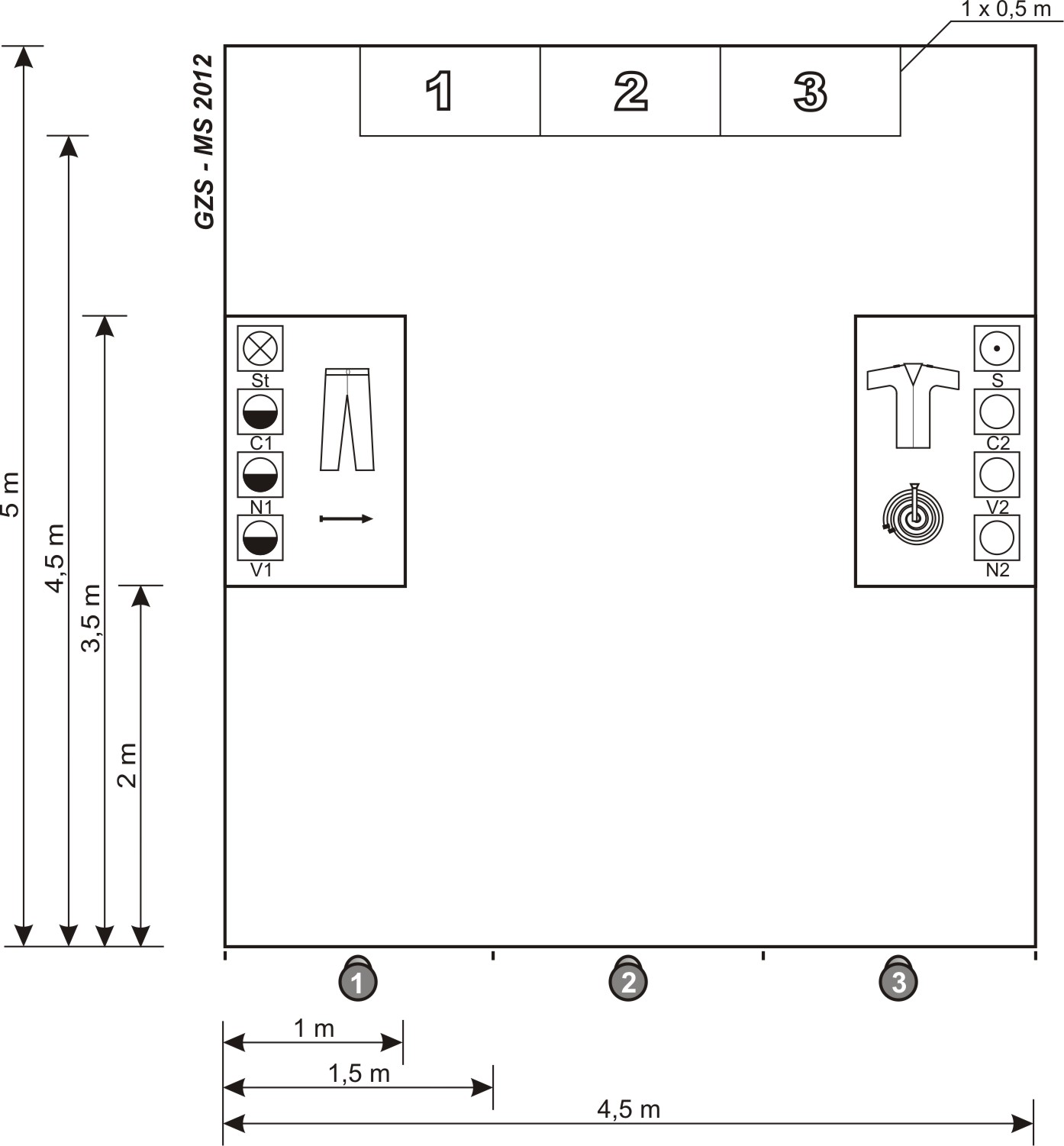 Člani ekipe, ko so ustrezno označeni z številkami (uporabi etuije za akreditacije – št.: 1, 2, 3) tik pred pričetkom izvedbe vaje izvlečejo vsak svoj list z napisom gasilskega orodja ali opreme. Ko tekmovalci izžrebajo listek z napisom gasilskega orodja ali opreme, imajo na razpolago nekaj časa, da lahko preberejo, kaj piše na izžrebanem listku. Tekmovalci se med seboj ne smejo pogovarjati. Vaja poteka v štafetnem načinu. Ko je ekipa pripravljena, na znak sodnika starta prvi tekmovalec (številka 1) poišče gasilsko orodje oz. opremo, ki je napisana na listku in nato še njegov par – gasilsko orodje oz. opremo, ki spada zraven. Če je član ekipe prečkal start in je drugi član že stekel v polje, prvemu članu ekipe ni dovoljeno popraviti odloženega para. Isto velja za vse nadaljnje primere. Izbrani par v celoti odloži v označeni prostor in steče do starta. Vsak naslednji tekmovalec lahko starta šele potem, ko je predhodni tekmovalec pretekel startno linijo. Drugi in tretji tekmovalec izvedeta vajo enako kot jo je prvi tekmovalec. Naloge je konec, ko tretji tekmovalec prečka startno – ciljno linijo in ko se vsi trije tekmovalci postavijo v položaj mirno za startno – ciljno črto s pogledom proti tekmovalnemu prostoru.Naloge je konec, ko vsi trije tekmovalci najdejo svoje pare (tistega, ki je napisan na listku in tistega, ki spada zraven), tretji tekmovalec prečka startno - ciljno linijo in ko se vsi trije tekmovalci postavijo v položaj mirno za startno - ciljno črto. Ko je vaja končana, morajo imeti člani ekipe izžrebane listke pri sebi, da lahko sodnik preveri, ali so izbrali pravo orodje oz. oznake ter njihove pare. Tekmovalci odložijo najden par (št. 1 - levo, št. 2 - sredina, št. 3 - desno).Za vajo ima ekipa na voljo 60 sekund. Po tem času morajo zaključiti z delom. Če v tem času ekipa vaje ne zaključi, prejme 60 negativnih točk in po 5 negativnih točk za nepravilen par orodja.Možni pari: ročnik in C cev z nosilcem, gasilske hlače in bluza, oznake tekmovalcev strojnik in sel, oznake tekmovalcev napadalec 1 in 2, oznake tekmovalcev vodar 1 in 2 ter oznake tekmovalcev cevar 1 in 2.  OCENJEVANJE:Pri hkratnem startu vseh treh tekmovalcev sodnik le te ustavi in jih opozori, da se vaja izvaja štafetno. V kolikor tekmovalci hkrati startajo drugič, se ekipo diskvalificira.MLADINCI:Naloga: 
- prenos trojaka (1) (PGŠTD, letnik 2011, str 272, sel),- pravilna izbira gasilnika (2) (PGŠTD, letnik 2011, glej razlago stran: 200 in strani: 176, 177 – slika 79, 80, 81, 82) - poišči orodje (3) (PGŠTD, letnik 2011).Tekmovalci si poljubno izberejo svoje delo. Pred pričetkom stojijo pred startno črto. Tekmovalec na drugi progi (pravilna izbira gasilnika) izžreba listek z vrsto požara (les, bencin, plin in električna naprava), tekmovalec na tretji progi (poišči orodje), izžreba dva listka z imeni orodij, ki jih mora postaviti na stojalo. Tekmovalca, ki sta izžrebala vrsto požara in orodje, morata imeti listek po končani nalogi pri sebi, da lahko sodnik preveri, če sta pravilno opravila nalogo, ki sta jo izžrebala.Proga je dolga 5 m, široka 4,5 m (3x1,5 m). Na prvi progi se spoji cevi na trojak (1 B cev in 2 C cevi), na drugi izbere pravilen gasilnik, na tretji pa poišče orodje. Vse orodje in oprema na vseh progah leži na tleh, prav tako jih tekmovalci odlagajo na tla, v zato predviden prostor. Vaja poteka v štafetnem načinu. Na sodnikov znak prične z izvedbo naloge prvi tekmovalec. Po izvedeni nalogi steče nazaj do starta. Če je član ekipe prečkal start in je drugi član že stekel v polje, prvemu članu ekipe ni dovoljeno popraviti izvedene naloge. Isto velja za vse nadaljnje primere. Vsak naslednji tekmovalec lahko starta šele potem, ko je predhodni tekmovalec pretekel startno linijo.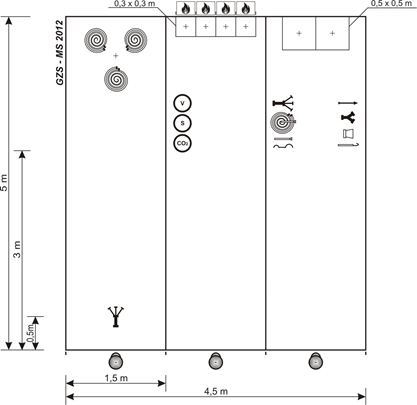 Prvi tekmovalec po sodnikovem znaku za start vzame trojak, ki je postavljen 0,5 m od startne črte in ga odnese do konca proge. Trojak odloži med položene cevi, ki so brez cevnih nosilcev in prične spenjati cevi na ustrezne spojke na trojaku – spajanje cevi na trojak je poljubno. Ko je končal z delom, se vrne za startno – ciljno linijo ter se postavi v položaj mirno.Drugi tekmovalec steče po svoji progi 3 m naprej, kjer ga čakajo na izbiro 3 gasilniki. Izbere pravilen gasilnik in ga odnese do konca proge, kjer ga postavi v označeno polje pred sliko vrste požara, ki ga je izžrebal. Gasilnik mora stati do vhoda tretjega tekmovalca v prostor. Ko je končal z delom, se vrne za startno – ciljno linijo ter se postavi v položaj mirno.Tretji tekmovalec steče do konca proge, kjer sta odlagalni polji. Pred poljema je na izbiro orodje: leva stran (trojak, dvojno zvita C-cev z nosilcem, nosilec cevi, ključ za spajanje cevi) in desna stran (ročnik, zbiralnik, sesalni koš, pritrdile cevi). Izbere obe orodji, ki ju je izžrebal in ju postavi v polje. Ko je končal z delom, se vrne za startno – ciljno linijo ter se postavi v položaj mirno.Vaje je konec, ko vsi trije tekmovalci izvedejo svoje naloge, tretji tekmovalec prečka startno - ciljno linijo in ko se vsi trije tekmovalci postavijo v položaj mirno za startno - ciljno črto.OCENJEVANJE:Pri hkratnem startu vseh treh tekmovalcev sodnik le te ustavi in jih opozori, da se vaja izvaja štafetno. V kolikor tekmovalci hkrati startajo drugič, se ekipo diskvalificira. GASILCI PRIPRAVNIKI:Naloga: Spajanje cevi na trojakPotrebno orodje za izvedbo vaje:2 tlačni C – cevi, dvojno zviti, s cevnima nosilcema;tlačna B – cev, dvojno zvita, s cevnim nosilcem;2 navadna C – ročnika brez zasuna;trojak B/CBC z ventili (štirje obrati);stabilna C – spojka (PGŠTD, letnik 2011, stran 59, slika 10a) s prehodno spojko C/B.Tekmovalni prostor, postavitev tekmovalcev in orodja je razvidno na skici vaje. Tlačna cev je pravilno zvita in postavljena takrat, ko je dvojno zvita, obe spojki sta obrnjeni naprej v smeri napada. Tlačna cev sme biti le dvojno zvita in ne večkratno (npr. 4-kratno), tudi v notranjosti ne.Začetek vaje: Na znak sodnika vzameta tekmovalca 1 in 3 vsak po eno C cev in ročnik. Nato odideta do trojaka. Tekmovalec 1 priklopi cev na levi izliv trojaka. Tekmovalec 3 pa na desni izliv trojaka. Po priklopu razvijeta vsak svojo cev do ognjene črte. Po razvitju cevi na ognjeni črti (z nogo se dotika ognjene črte ali stoji na njej) priklopi ročnik. Priklop ročnika med razvijanjem je napaka.Tekmovalec 1 izda povelje »Prva vodo«, ko je:spet prvi napadalni C – cevovod z ročnikom,ko je tekmovalec 1 postavljen na ognjeni črti,trojak zaseden.Tekmovalec 3 izda povelje »Druga vodo«, ko je:spet drugi napadalni C – cevovod z ročnikom,ko je tekmovalec 3 postavljen na ognjeni črti,trojak zaseden.Po končani vaji oba tekmovalca (1 in 3) stojita na levi strani cevi, gledata v smeri napada in z obema rokama držita ročnik oz. konec napadalnega voda; opremljena sta vsak s po enim cevnim nosilcem.Prestop ognjene črte s celim stopalom je napaka.Tekmovalec 2 po sodnikovem znaku odpne cevni nosilec na B cevi in le-to priklopi na stabilno C-spojko (s prehodno spojko C/B) ter cev razvije do trojaka, jo spne na trojak in zasede trojak. Na povelje tekmovalca 1 »Prva vodo« dvigne roko nad višino glave v znak, da je povelje razumel in odpre levi ventil na trojaku. Na povelje tekmovalca 3 »Druga vodo« dvigne roko nad višino glave v znak, da je povelje razumel in odpre desni ventil na trojaku. Če tekmovalec 1 poveljuje »Prvo vodo« (to velja tudi za tekmovalca 3) prej, kot je trojak zaseden s strani tekmovalca 2, se to oceni kot »nepravilno delo«, četudi ga je tekmovalec 2 razumel in kasneje potrdil. Če tekmovalca 1 in 3 opazita, da sta izdala povelje za vodo prekmalu in povelje ponovita, ko je trojak pravilno zaseden, to ni napaka. Ventile na trojaku je potrebno praviloma odpreti do konca; ni napaka, če se ventili obrnejo do pol obrata nazaj.V primeru, da tekmovalec 2 dobi povelje »Prva vodo« in povelje »Druga vodo« sočasno, mora v znak, da je obe povelji razumel, dvigniti roko dvakrat nad višino glave. Ko je tekmovalec 2 odprl oba ventila na trojaku, se mora vzravnati. Trojak je zaseden, ko se tekmovalec 2 postavi razkoračeno preko B – cevi neposredno pred trojakom .Na koncu vaje mora tekmovalec 2 stati razkoračeno preko B cevi neposredno pred trojakom; gleda v smeri napada; opremljen s cevnim nosilcem.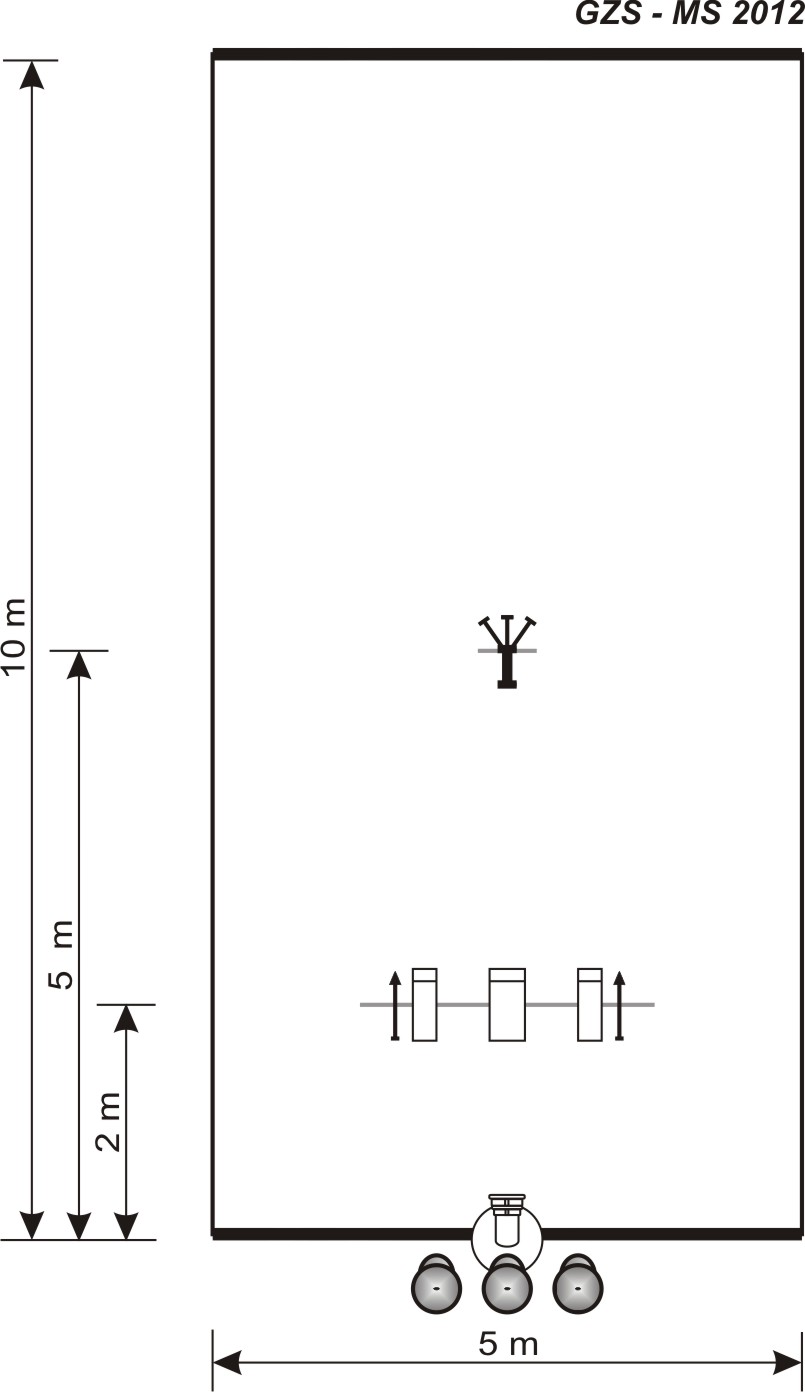 OCENJEVANJE:------------------------------------------------------------------------------------------------------------------------------------------------------------------------------------------------------------------------------------------------------------------------------------------------------------------------------------Sodniki in pomočniki za svoje delo potrebujejo svinčnik in štoparico.Tiste, ki ne bodo izrazili, na katerem mestu želijo soditi ali pomagati, bo organizacijski odbor razporedil po lastni presoji. Zbor sodnikov je na dan tekmovanja ob 7.45 v OŠ Horjul.Št.TemaSnov1Drži – ne držiPreventivna bronasta značka2Prva pomočPoišči pravilen odgovor3Požarna preventiva- Preventivna bronasta značka
- Oznake za veščine pionirjev in mladincev- Izbor vprašanj iz zgodovine gasilstva4Gasilska znanja od 5 proti 01. TEMA: Vse gasilske tekmovalne discipline za pionirje
2. TEMA: Splošno – predmeti, orodja in pojmi v gasilstvu5Štafetno vezanje vozlovJamborski, tkalski in tesarski vozel6Štafetno spoznavanje gasilskega orodjaPoišči svoj parŠt.TemaSnov1Drži – ne držiPreventivna srebrna značka2Prva pomočPoišči pravilen odgovor3Požarna preventiva- Preventivna srebrna značka
- Oznake za veščine pionirjev in mladincev, čini in oznake pionirjev in mladincev, funkcijske oznake v PGD in GZ- Izbor vprašanj iz zgodovine gasilstva4Gasilska znanja od 5 proti 01. TEMA: Vse gasilske tekmovalne discipline za mladince
2. TEMA: Splošno – predmeti, orodja in pojmi v gasilstvu5Štafetno vezanje vozlovJamborski, tkalski in tesarski vozel6Štafetno spoznavanje gasilskega orodjaSklopi, izberi in najdiŠt.TemaSnov1Drži – ne držiPreventivna zlata značka2Prva pomočPoišči pravilen odgovor3Požarna preventiva- Preventivna zlata značka
- Čini, funkcijske oznake in specialnosti gasilcev- Izbor vprašanj iz zgodovine gasilstva4Gasilska znanja od 5 proti 01. TEMA: Vse gasilske tekmovalne discipline za člane
2. TEMA: Splošno – predmeti, orodja in pojmi v gasilstvu, vozila in oprema5Štafetno vezanje vozlovNavezava za dvig sekirice, cevi z ročnikom brez pipe in cevi z ročnikom s pipo6Spoznavanje gasilskega orodjaSpajanje cevi na trojakŠt.PionirjiMladinciGasilci pripravniki1Na spletu: GZS – Operativa – Mladina - KvizNa spletu: GZS – Operativa – Mladina - KvizNa spletu: GZS – Operativa – Mladina - Kviz2Na spletu: GZS – Operativa – Mladina - KvizPriročnik za delo z gasilsko mladino 2011, GZS, stran 99 - 143Priročnik za delo z gasilsko mladino 2011, GZS, stran 99 - 1433Na spletu: GZS – Operativa – Mladina – Kviz(http://www.gasilec.net/operativa/mladina/kviz)Na spletu: GZS – Operativa – Mladina – Kviz(http://www.gasilec.net/operativa/mladina/kviz)Na spletu: GZS – Operativa – Mladina – Kviz(http://www.gasilec.net/operativa/mladina/kviz)41. TEMA: GŠTD 2011, stran 35,42,521. TEMA: GŠTD 2011, stran 57,83,961. TEMA: GŠTD 2011, stran 112,163,17442. TEMA: Internet2. TEMA: Internet2. TEMA: Internet5Razlaga v pravilih in točkovanju kvizaRazlaga v pravilih in točkovanju kvizaRazlaga v pravilih in točkovanju kviza6Razlaga v pravilih in točkovanju kvizaRazlaga v pravilih in točkovanju kvizaRazlaga v pravilih in točkovanju kvizaZa vsak pravilen odgovor:1PTZa vsak pravilen odgovor:1PTZa vsak pravilen odgovor z obkroževanjem:1PTZa vsak opisni odgovor:0, 1 ali 2PT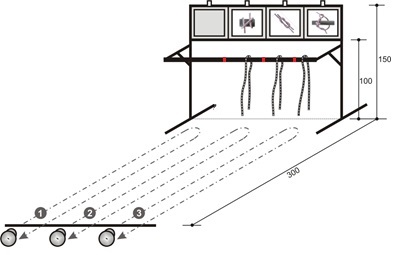 POSTAVITEV TEKMOVALIŠČA ZA PIONIRJE IN MLADINCE POSTAVITEV TEKMOVALIŠČA ZA PIONIRJE IN MLADINCE POSTAVITEV TEKMOVALIŠČA ZA PIONIRJE IN MLADINCE 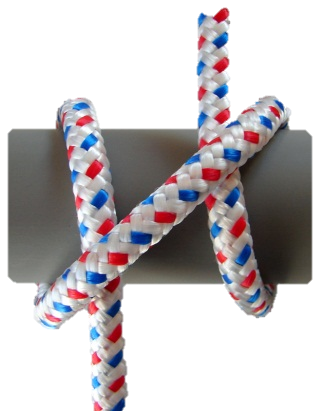 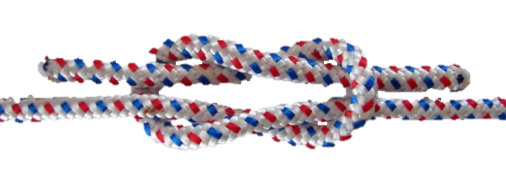 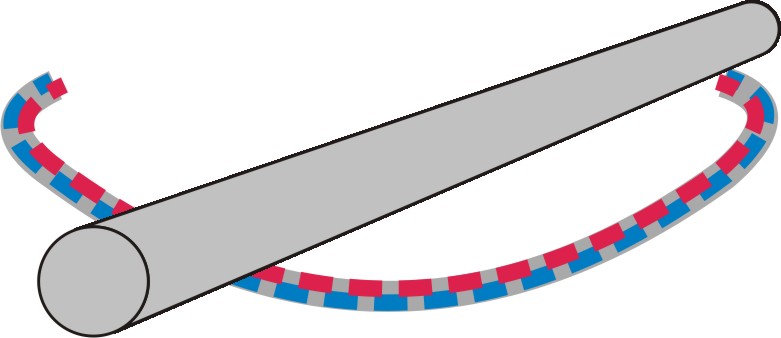 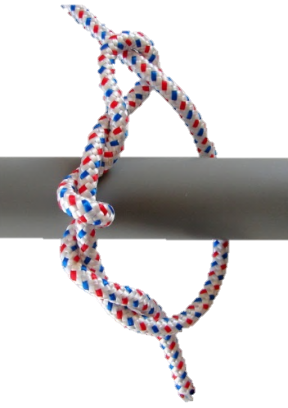 JAMBORSKI VOZELTKALSKI VOZELTESARSKI VOZEL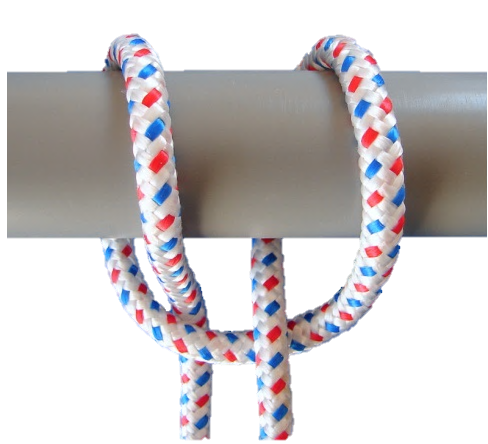 Jamborski vozel je pravilno navezan tudi takrat, ko oba konca vrvi visita pod drogom!Jamborski vozel je pravilno navezan tudi takrat, ko oba konca vrvi visita pod drogom!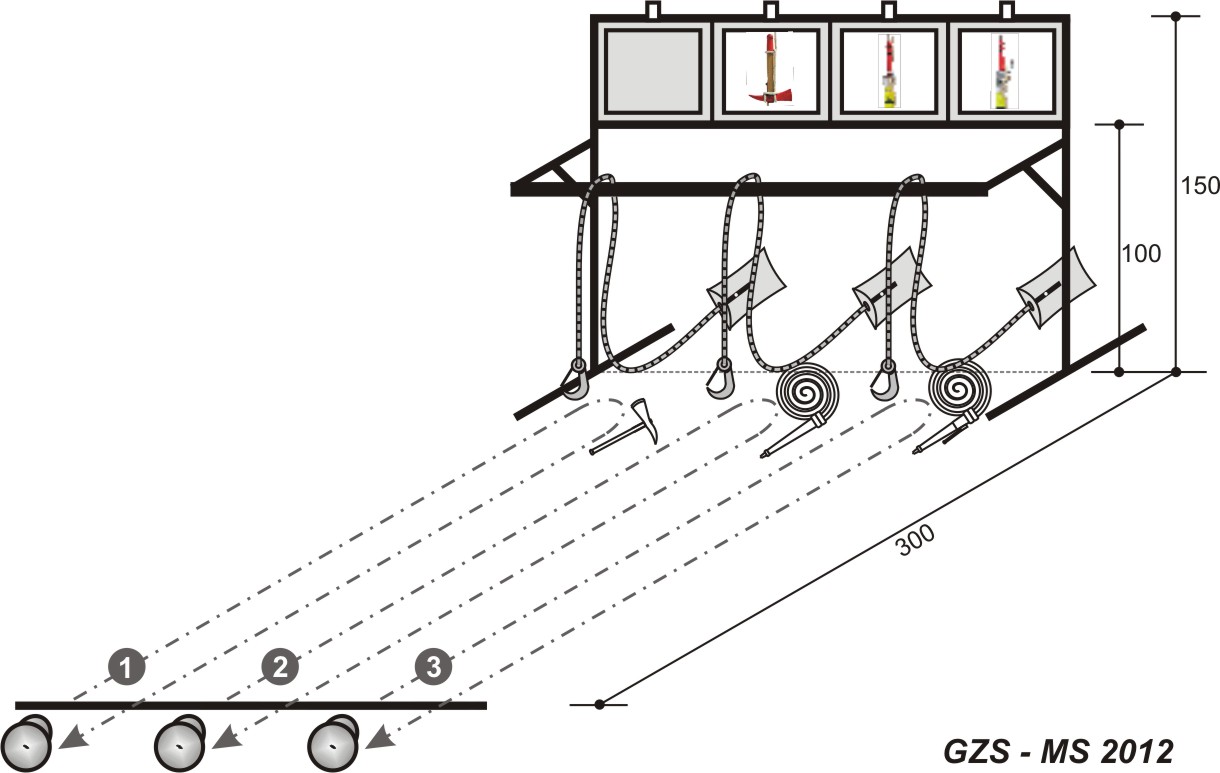 POSTAVITEV TEKMOVALIŠČA ZA GASILCE PRIPRAVNIKEPOSTAVITEV TEKMOVALIŠČA ZA GASILCE PRIPRAVNIKEPOSTAVITEV TEKMOVALIŠČA ZA GASILCE PRIPRAVNIKE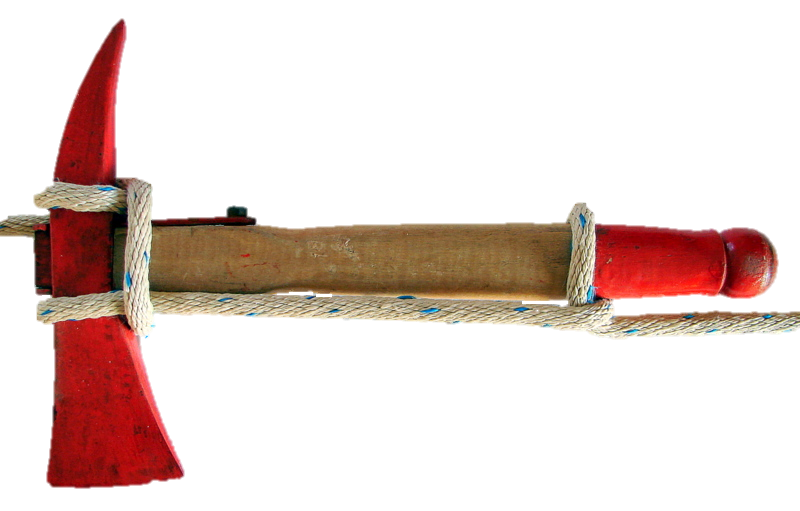 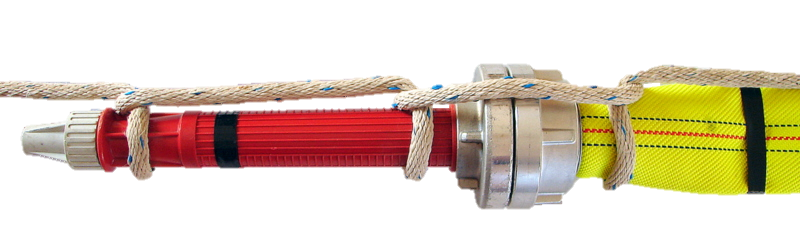 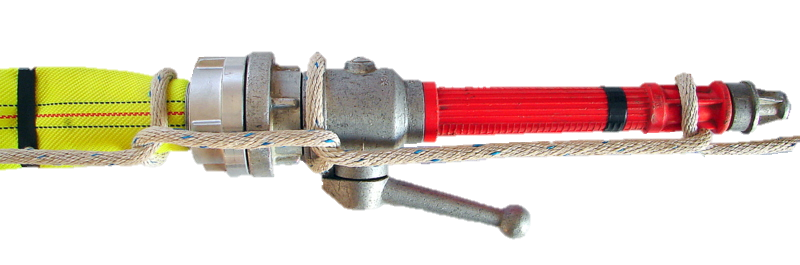 NAVEZAVA ZA DVIG SEKIRICENAVEZAVA ZA DVIG CEVI Z ROČNIKOM BREZ PIPENAVEZAVA ZA DVIG CEVI Z ROČNIKOM S PIPOČas izvedbe vaje (na dve decimalki natančno):--:--NTVsak nepravilno izdelan vozel ali navezava orodja:10NTGovorjenje med vajo (po tekmovalcu):2NTPonovno vezanje vozlov po predani štafeti (po tekmovalcu):10NTPrehiter start (po tekmovalcu):5NTVozel izdelan izven mesta za navezavo (pionirji, mladinci):10NTČas izvedbe vaje (na dve decimalki natančno):--:--NTZa vsak nepravilen par orodja ali opreme:5NTGovorjenje med vajo (po tekmovalcu):2NTNepravilen vrstni red izbire orodja, za vsak primer:5NTPar ni odložen v celoti znotraj označenega prostora, za vsak primer:5NTTekmovalec par ni odložil v pravo polje, za vsak primer:5NTPrehiter start (po tekmovalcu):5NTPopravljanje odloženega para po predani štafeti (po tekmovalcu)5NTČas izvedbe vaje (na dve decimalki natančno):--:--NTOdpeta ali pol-odpeta spojka, za vsak primer:10NTNepravilno postavljen gasilnik:10NTGovorjenje med vajo (po tekmovalcu):2NTNepravilna izbira orodja, za vsak primer:10NTPrehiter štart (po tekmovalcu):5NTGasilnik ali orodje ni odloženo v celoti znotraj označenega polja, za vsak primer:5NTPopravljanje naloge po predani štafeti (po tekmovalcu):10NTČas izvedbe vaje (na dve decimalki natančno):--:--NTOdpeta ali pol-odpeta spojka, za vsak primer:10NTNepravilno delo napadalcev (spajanje ročnika pred ognjeno črto), za vsak primer:10NTIzdaja povelja za vodo, preden je ročnik pripet na cev, za vsak primer:5NTOdpenjanje cevnega nosilca pred trojakom, za vsak primer:5NTNepravilno odprt ventil (za več kot ½ obrata), za vsak primer:5NTNeizdano povelje »vodo«, za vsak primer:5NTOdpiranje ventilov pred sprejetim poveljem »vodo«, za vsak primer:5NTGovorjenje med vajo (po tekmovalcu):2NTPozabljena ali izgubljena oprema, za vsak primer:5NTNepravilno delo tekmovalca na trojaku (dviganje rok), za vsak primer:5NTNepravilna postavitev tekmovalca, za vsak primer:5NTPrestop ognjene črte s celim stopalom:10NT11. OBČINSKI KVIZ GASILSKE MLADINE »2014«11. OBČINSKI KVIZ GASILSKE MLADINE »2014«11. OBČINSKI KVIZ GASILSKE MLADINE »2014«11. OBČINSKI KVIZ GASILSKE MLADINE »2014«11. OBČINSKI KVIZ GASILSKE MLADINE »2014«GASILSKA ZVEZA:GASILSKA ZVEZA:PGD / ekipa:PGD / ekipa:PIONIRJI (7 – 11 let: letniki 2003 – 2007):PIONIRJI (7 – 11 let: letniki 2003 – 2007):PIONIRJI (7 – 11 let: letniki 2003 – 2007):PIONIRJI (7 – 11 let: letniki 2003 – 2007):PIONIRJI (7 – 11 let: letniki 2003 – 2007):Z.št.:IME IN PRIIMEK:IME IN PRIIMEK:IME IN PRIIMEK:DATUM ROJSTVA:1.2.3.MENTORPodpis mentorja:Podpis mentorja:11. OBČINSKI KVIZ GASILSKE MLADINE »2014«11. OBČINSKI KVIZ GASILSKE MLADINE »2014«11. OBČINSKI KVIZ GASILSKE MLADINE »2014«11. OBČINSKI KVIZ GASILSKE MLADINE »2014«11. OBČINSKI KVIZ GASILSKE MLADINE »2014«GASILSKA ZVEZA:GASILSKA ZVEZA:PGD / ekipa:PGD / ekipa:PIONIRJI (7 – 11 let: letniki 2003 – 2007):PIONIRJI (7 – 11 let: letniki 2003 – 2007):PIONIRJI (7 – 11 let: letniki 2003 – 2007):PIONIRJI (7 – 11 let: letniki 2003 – 2007):PIONIRJI (7 – 11 let: letniki 2003 – 2007):Z.št.:IME IN PRIIMEK:IME IN PRIIMEK:IME IN PRIIMEK:DATUM ROJSTVA:1.2.3.MENTORPodpis mentorja:Podpis mentorja:11. OBČINSKI KVIZ GASILSKE MLADINE »2014«11. OBČINSKI KVIZ GASILSKE MLADINE »2014«11. OBČINSKI KVIZ GASILSKE MLADINE »2014«11. OBČINSKI KVIZ GASILSKE MLADINE »2014«11. OBČINSKI KVIZ GASILSKE MLADINE »2014«GASILSKA ZVEZA:GASILSKA ZVEZA:PGD / ekipa:PGD / ekipa:MLADINCI (12 – 16 let: letniki 1998 – 2002):MLADINCI (12 – 16 let: letniki 1998 – 2002):MLADINCI (12 – 16 let: letniki 1998 – 2002):MLADINCI (12 – 16 let: letniki 1998 – 2002):MLADINCI (12 – 16 let: letniki 1998 – 2002):Z.št.:IME IN PRIIMEK:IME IN PRIIMEK:IME IN PRIIMEK:DATUM ROJSTVA:1.2.3.MENTORPodpis mentorja:Podpis mentorja:11. OBČINSKI KVIZ GASILSKE MLADINE »2014«11. OBČINSKI KVIZ GASILSKE MLADINE »2014«11. OBČINSKI KVIZ GASILSKE MLADINE »2014«11. OBČINSKI KVIZ GASILSKE MLADINE »2014«11. OBČINSKI KVIZ GASILSKE MLADINE »2014«GASILSKA ZVEZA:GASILSKA ZVEZA:PGD / ekipa:PGD / ekipa:MLADINCI (12 – 16 let: letniki 1998 – 2002):MLADINCI (12 – 16 let: letniki 1998 – 2002):MLADINCI (12 – 16 let: letniki 1998 – 2002):MLADINCI (12 – 16 let: letniki 1998 – 2002):MLADINCI (12 – 16 let: letniki 1998 – 2002):Z.št.:IME IN PRIIMEK:IME IN PRIIMEK:IME IN PRIIMEK:DATUM ROJSTVA:1.2.3.MENTORPodpis mentorja:Podpis mentorja:11. OBČINSKI KVIZ GASILSKE MLADINE »2014«11. OBČINSKI KVIZ GASILSKE MLADINE »2014«11. OBČINSKI KVIZ GASILSKE MLADINE »2014«11. OBČINSKI KVIZ GASILSKE MLADINE »2014«11. OBČINSKI KVIZ GASILSKE MLADINE »2014«GASILSKA ZVEZA:GASILSKA ZVEZA:PGD / ekipa:PGD / ekipa:GASILCI PRIPRAVNIKI (16 – 18 let: letniki 1996 – 1998):GASILCI PRIPRAVNIKI (16 – 18 let: letniki 1996 – 1998):GASILCI PRIPRAVNIKI (16 – 18 let: letniki 1996 – 1998):GASILCI PRIPRAVNIKI (16 – 18 let: letniki 1996 – 1998):GASILCI PRIPRAVNIKI (16 – 18 let: letniki 1996 – 1998):Z.št.:IME IN PRIIMEK:IME IN PRIIMEK:IME IN PRIIMEK:DATUM ROJSTVA:1.2.3.MENTORPodpis mentorja:Podpis mentorja:11. OBČINSKI KVIZ GASILSKE MLADINE »2014«11. OBČINSKI KVIZ GASILSKE MLADINE »2014«11. OBČINSKI KVIZ GASILSKE MLADINE »2014«11. OBČINSKI KVIZ GASILSKE MLADINE »2014«11. OBČINSKI KVIZ GASILSKE MLADINE »2014«GASILSKA ZVEZA:GASILSKA ZVEZA:PGD / ekipa:PGD / ekipa:GASILCI PRIPRAVNIKI (16 – 18 let: letniki 1996 – 1998):GASILCI PRIPRAVNIKI (16 – 18 let: letniki 1996 – 1998):GASILCI PRIPRAVNIKI (16 – 18 let: letniki 1996 – 1998):GASILCI PRIPRAVNIKI (16 – 18 let: letniki 1996 – 1998):GASILCI PRIPRAVNIKI (16 – 18 let: letniki 1996 – 1998):Z.št.:IME IN PRIIMEK:IME IN PRIIMEK:IME IN PRIIMEK:DATUM ROJSTVA:1.2.3.MENTORPodpis mentorja:Podpis mentorja:11. OBČINSKI KVIZ GASILSKE MLADINE »2014«11. OBČINSKI KVIZ GASILSKE MLADINE »2014«11. OBČINSKI KVIZ GASILSKE MLADINE »2014«11. OBČINSKI KVIZ GASILSKE MLADINE »2014«11. OBČINSKI KVIZ GASILSKE MLADINE »2014«11. OBČINSKI KVIZ GASILSKE MLADINE »2014«11. OBČINSKI KVIZ GASILSKE MLADINE »2014«GASILSKA ZVEZA:GASILSKA ZVEZA:PGD :PGD :PRIJAVA SODNIKA/POMOČNIKAPRIJAVA SODNIKA/POMOČNIKAPRIJAVA SODNIKA/POMOČNIKAPRIJAVA SODNIKA/POMOČNIKAPRIJAVA SODNIKA/POMOČNIKAPRIJAVA SODNIKA/POMOČNIKAPRIJAVA SODNIKA/POMOČNIKAZ.št.:IME IN PRIIMEK:IME IN PRIIMEK:GSM:GSM:GSM:ŽELJENO MESTO:1.